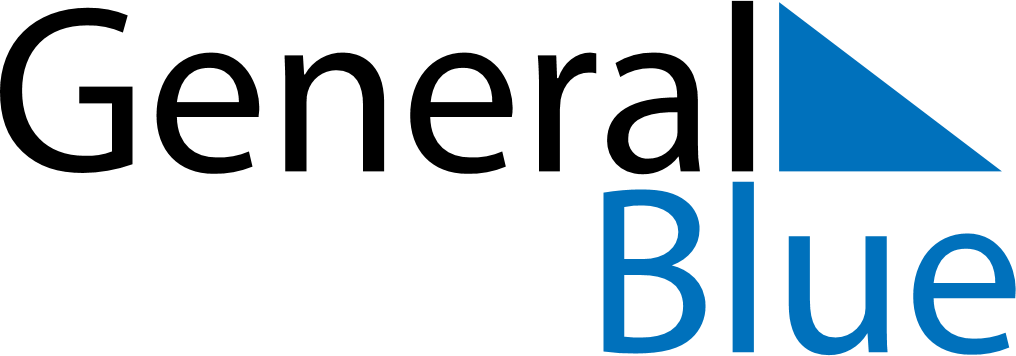 November 2026November 2026November 2026PeruPeruSUNMONTUEWEDTHUFRISAT1234567All Saints’ Day89101112131415161718192021222324252627282930